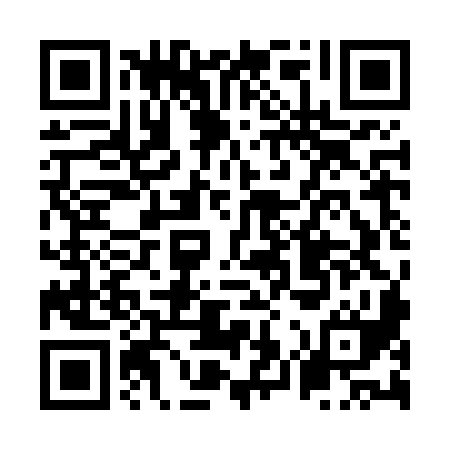 Ramadan times for Bargailiai, LithuaniaMon 11 Mar 2024 - Wed 10 Apr 2024High Latitude Method: Angle Based RulePrayer Calculation Method: Muslim World LeagueAsar Calculation Method: HanafiPrayer times provided by https://www.salahtimes.comDateDayFajrSuhurSunriseDhuhrAsrIftarMaghribIsha11Mon4:504:506:5312:384:246:256:258:2112Tue4:474:476:5012:384:266:276:278:2313Wed4:444:446:4812:384:276:296:298:2514Thu4:414:416:4512:374:296:316:318:2715Fri4:384:386:4312:374:316:336:338:3016Sat4:354:356:4012:374:326:356:358:3217Sun4:334:336:3812:374:346:376:378:3418Mon4:304:306:3512:364:366:396:398:3719Tue4:274:276:3212:364:376:416:418:3920Wed4:244:246:3012:364:396:436:438:4121Thu4:204:206:2712:354:406:456:458:4422Fri4:174:176:2512:354:426:476:478:4623Sat4:144:146:2212:354:446:496:498:4924Sun4:114:116:1912:344:456:516:518:5125Mon4:084:086:1712:344:476:536:538:5426Tue4:054:056:1412:344:486:556:558:5627Wed4:024:026:1212:344:506:576:578:5928Thu3:583:586:0912:334:516:596:599:0129Fri3:553:556:0612:334:537:017:019:0430Sat3:523:526:0412:334:547:037:039:0731Sun4:484:487:011:325:568:058:0510:091Mon4:454:456:591:325:578:078:0710:122Tue4:414:416:561:325:598:098:0910:153Wed4:384:386:531:316:008:118:1110:184Thu4:344:346:511:316:028:138:1310:205Fri4:314:316:481:316:038:158:1510:236Sat4:274:276:461:316:048:178:1710:267Sun4:244:246:431:306:068:198:1910:298Mon4:204:206:411:306:078:218:2110:329Tue4:164:166:381:306:098:238:2310:3510Wed4:124:126:361:306:108:258:2510:38